Engineering maths assignment 3 MADUAGWUNA LOTANNA 18/ENG04/081a)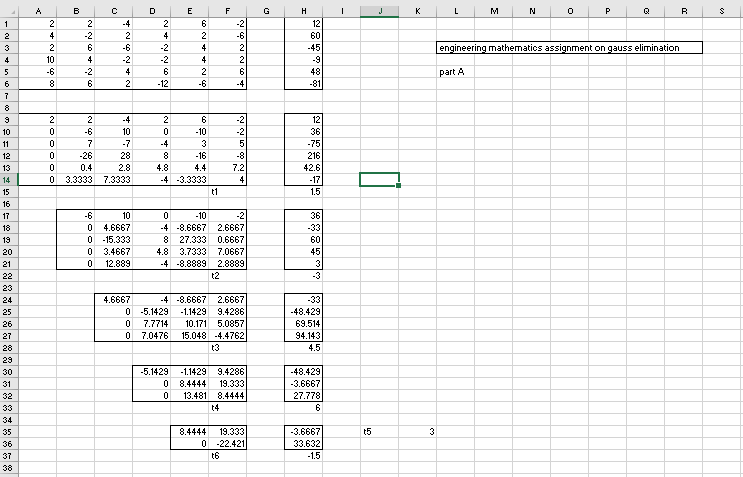 b) 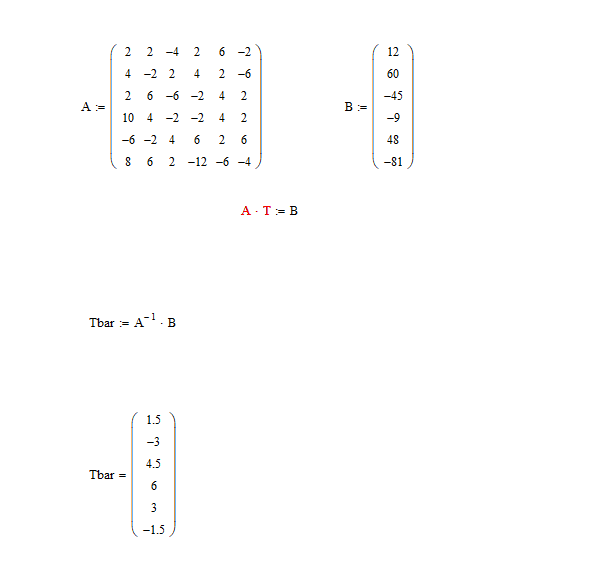 c) 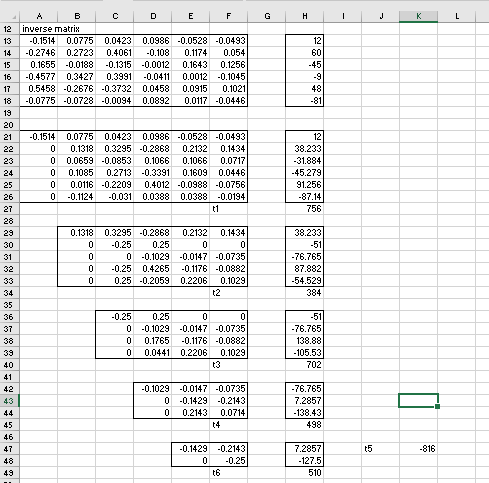 d) 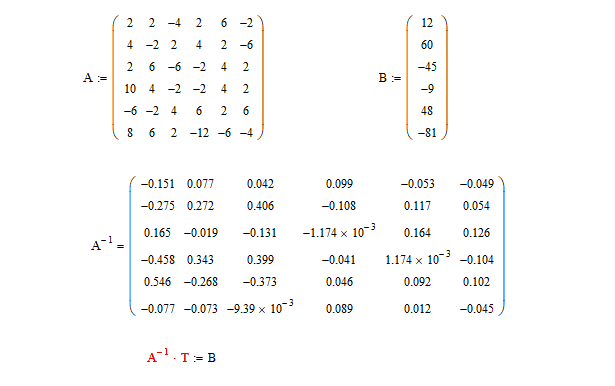 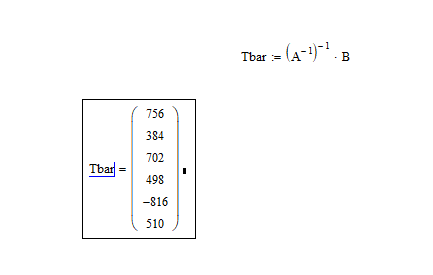 